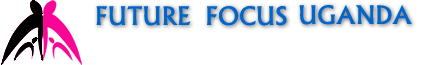   P.O. BOX 5601    KAMPALA- UGANDA      EAST - AFRICAWeb: www.futurefocusuganda.org   E – mail: info@futurefocusuganda.org. phone : +256773702110The Narrative Report for the year 20181.1.Introduction:Future Focus Uganda is a registered 503(1) C, non-profit organization  with mandate to work in Uganda  in supporting  rural and urban  disadvantaged communities and  special interest  groups  to improve their living conditions through supporting programs involving community  in  education, capacity building, innovation and empowerment  for self-sustainability. The organization was established to   handle  issues related to end poverty among the community through supporting target communities to get access to income generating activities  in order to improve household incomes.On addition, we build the capacity of  the community  to work more effectively with and for the community in order to meet the basic human needs.Our major aim is to support the community to create jobs for the community in order to improve on their living conditions through supporting communities to engage in income generating activities for livelihood improvement.Our Vision:is to create a community free from the burden of poverty and diseases for livelihood improvement.Mission:To facilitate a situation where the community have access to  basic human needs through  community support in education, health and livelihood improvement2.0.Background of this narrative report. 2.1 IntroductionThis narrative report gives a description of the realisation of accomplished planes activities in the year, including the positive and negative impacts and the positive and negative experiences associated with the activity implementation. It provides information on the objectives achieved, the measures carried out, the duration and the expected sustainable impacts, as compared with the objectives set out in the project strategic plan. The report can also shows the impacts of the organization plan by referring to particular case examples. It alsocontains informative photographs showing   the supported activities.2.2.  Project implementationFuture Focus Uganda  since its genesis has been extending support to clients through its various programs in the reporting period in different activities as a means of achieving its Mission realizing, its vision of serving the  disadvantaged community to access basic human needs including, health support, education support, livelihood improvement and economic empowerment, climate resilience, human right and psychosocial support to community among the rest. Though support given has contributed to improvement of community living conditions in  programs above, more is still wanting due to the fact that families still lack   viable income generating activities to support improvement of their income, HH are still practicing sustainable agriculture rather than commercial agriculture, poverty being the underlying factor. This situation compels the community to acquire a dependency syndrome, most of them coming to Future Focus Uganda For help, old people begging their children, and relatives begging those who seem to have some small money.The number of orphans and vulnerable children increases every day due to death of parents due different disease especially HIV/AIDS, after the death of the caretakers, the orphans are placed in the families of relatives mostly grandparents, as per t African extended family set up. The added number of children adds pressure on the resources of the family. Although the Government introduced free basic services to the community, there are  still other services to be met by  guardians  e.g scholastic and other education related requirements which some families still cannot afford. As far as education is concerned some guardians opt for private schools because the standards in free schools is still poor (Shown by PLE results). However, private education in Uganda is very expensive so families in care for orphans and vulnerable children have a challenge of paying fees for their children thus coming to for support to Future Focus for Support.Our target groups are vulnerable to present development infrastructure and environment problemsand cannot  meet the developmental needsgiven the fact that their  income are susceptible to poverty related issues. Other family heads have chronic illness and have orphans in their careand cannot go to gardens to dig, others have no land to cultivate food thus leading to food insecurity in their families.2.3. Target group:Our target community/ groups supported through FUTURE FOCUS UGANDA include but not limited to:The orphans, vulnerable youth and children,The elderly, mainly the caregivers to the orphans.People living with HIV/AIDSPeople living with disability.People with chronic illness such as diabetes, sickle – cells and the like.People with other social special needsthe Health Unit. More so with the newly received medical equipment the services were greatly improved. The clients also gladly participated in the cost sharing medical bills.The youth were happy because they acquired Vocational skills which were to help themcreate jobs for self-sustenance. In addition the youth that were supported graduated and acquired documents which would help them in acquiring employment and upgrading to higher levels of education.2.4. Measures and activities carried out  in theyearDuring the twelve months, the following activities were carried out;-2.4.1.Education Support1. Direct school payment to  schools ( Burseries)During the period under review i.e.January - December 2017, the organisation through its programs managed to directly support143Children and youths at different levels of education from primary to University. The 3academic terms according to Uganda Education System have been financially by supporting Bursaries to the children from primary – University.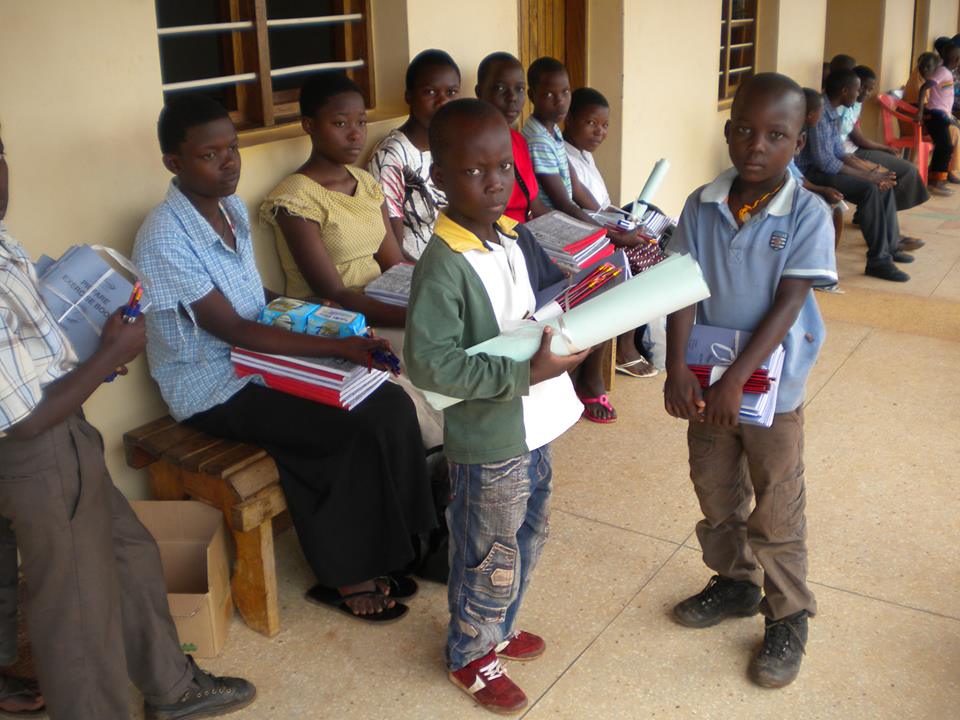 Some children receive scholastic materialsSupported  children with  life skills ,Motoring& community empowerementLIFE SKILL DEVELOPMENT IN SCHOOLThrough children sensitization children are sensitized about  becoming  responsible citizens , through adherence to all necessary behaviors , being focuses on their dreams, obeying  the elders , being religious among the many topics.The following school we sensitized.STELLA MARIS  NSUUBE,Kijaguzo Secondary School . Mityana Secondary School, Kampala University The fo;;owing photos shows the activity in photos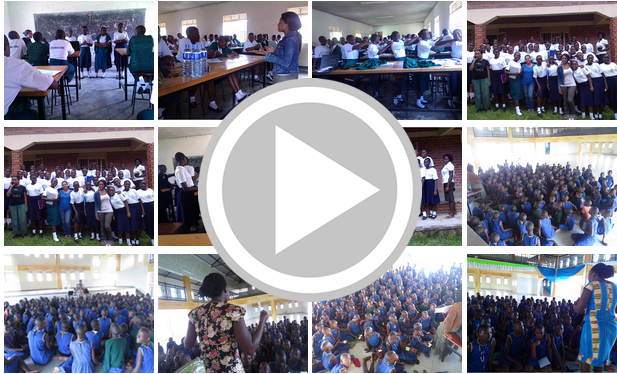 MENTORING:Kikyusa Primary school, MityanaSecondary schoolKijaguzo Primary schoolsKmapalUnivervistyLuweero campusCOMMUNITY EMPOWERMENT- Kikyusa Primary school SOAP MAKINGBakery  : Hand craft making Vocation skill based  training to the youth :Youthwere supported to acquire vocational skills on cost sharing atotalling to 120including 45 students on a special programme  for apprenticeship to different workshops including , tailoring , motorcycle repair, hair dressing, bakery services, Young women  are empowered to learn swaeter making  from our training centres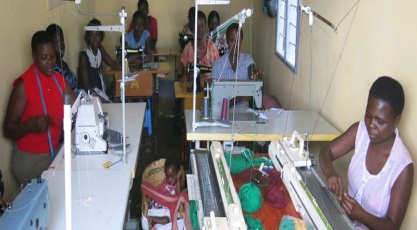 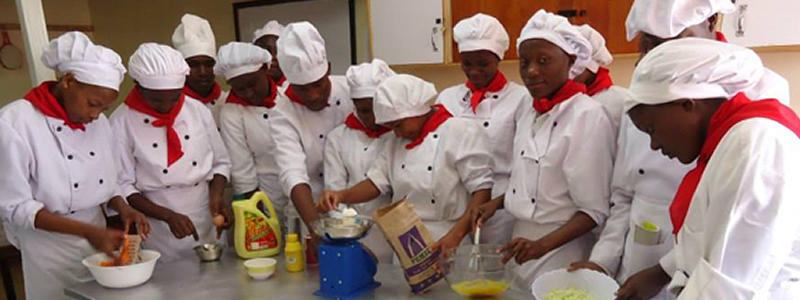 Young girls are  trained in bakery skills2.4.2.EntrepreneurThere are  also  other entrepreneurship activities  dome  like drum making, local furniture making, bitengi making, and general craft making.2.4.3.Out of 143 children and youths who were supported directly 123 Children benefited from scholastic material support and boarding requirements due to their vulnerability.567 children/youth from the families supported through social service department benefited indirectly from the support child receives from different partners. 2.4.4. HealthSupportIn the period under review medical support was administered under the following categories;Health camps to  communities; This was in favour of sensitizing  the community in prevention, and the following activities were done free HIV/AID testing, Blood donation, Dental training, child immunizations and vit A supplement, among the restBark yardgarden to people living with HIV/AIDS  through supporting with seeds, fertilizers, Pesticides, small garden preparation.Procurement of drugs for treatment of opportunistic infections.2.4.5. Economic EmpowermentDuring the period under review i.e. January –December 2018, the organisation through its programs managed to support.10formal groups through;Generating the bi-laws(constitutions)Electing leadershipPreparing andevaluating the business proposals Opening bank accounts in the bank2.4.6Social WelfareWe continued supporting7families headed by people living with chronic 	 withshelter. These families house a total of 15children under their care.We also supported 250 families with food hand-outs on Easter and Christmas and managed to renovate 3 homes which were in a bad shape and constructed 1 house to an elderly lady in care of  3 children.3.0. Positive and negative experiences3.1.  Positive Experience100% of the children, who were supposed to benefit from Education support, were supported. All fees and necessary school requirements were given to them within the three Academicterms. Some of our children who werebenefiting from education scheme completed in the year and await graduation/ confirmation.Due to availability of funds, we managed to support all health education related activities, paid staff salaries and all running costs of the organisation in time.Out of the Students that were supported with school fees, 8 pupils sat for Primary leaving Examination, 10 students sat for their UCE Exams and 5 students sat for UACE Exams. 7 students finished craft part 1 at St. Theresa VTC, 7 students graduated from tertiary institutions with 3 Registered Nurses, 1 Enrolled Nurse and   1 with Cert. in ICT & 2 with Bachelor degrees.Clients who benefited from income generating fund improved in their way of living and this was evidenced in reduction in the number of visits to the social service office to ask for basic assistance. Due to availability of funds we were able to carry out general repairs and maintenance of the organisation’s assets which led to increased efficiency in the implementation of organisation activities. This also led to improvements in the performance of staff.The development of a three years (2017-2019) running costbudget plan for all the departments of Future Focus Uganda including the development budget in the organization.3.2.Difficulties encountered3.3.Activities not carried out as planned and consequencesInstallation of accountingsoftwareby Finance and Administration was not realized in the reporting period this was because there was need for more training and money to procure the service. Thiswas put in the budget of the following financial year.Annual audit was not carried out in the reporting period due not enough funds. Arrangements were made to ensure that the audit for a full year is carried out in the 1st quarter of the following year.Submission of reports and the financial budgets for the next three financial years in time as expected.3.4. Psycho-social Support and Gender mainstreamingCounseling and creating awareness on sex education, lifeskills, drugabuse, early marriages, HIV/AIDS and early pregnancies were done through the Social Service department during the period under reviewThe organization continued not to discriminate against sex, tribe and religious affiliations in execution of its activitiesWe have continued with the practice of separating Boys dormitory from the Girls dormitory and also prohibited students from visiting staff premisesWe have continued to work hand in hand with the Child & Family Protection Unit under the Uganda Police in different matters concerning Child Rights, Child Abuse & Protection.4.0 .Schedule of activities	4.1. Finance and Administration work plan for 2018Photos of houses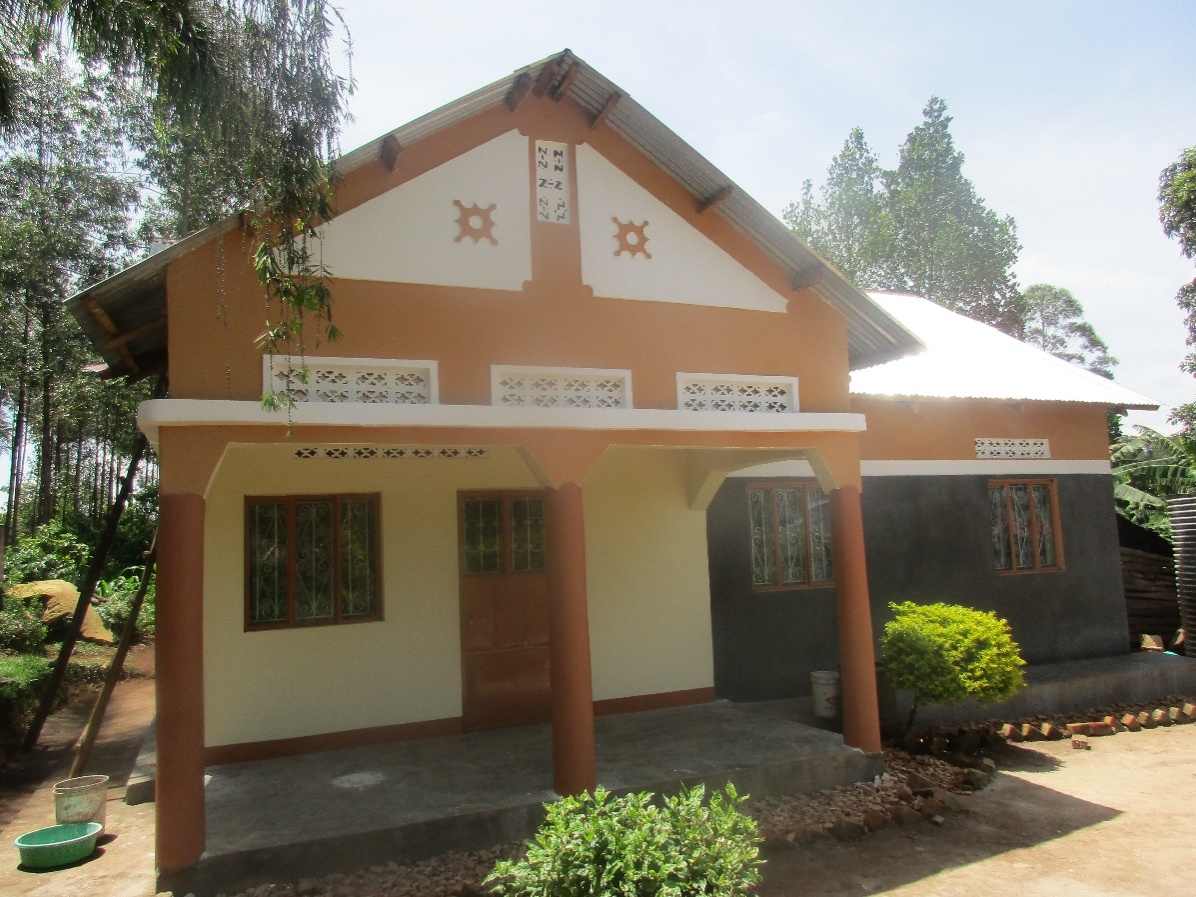 5.0 Monitoring and EvaluationThrough social service departmentfollow-up visits were made to clients’ homes and schools where children go for education to ascertain if there is value for money and evaluation forms were filled and filed and this was done by Field Officer.Monthly Head of Departments meetings were carried out at different levels in different departments to ascertain progress of activities and these were championed by the Heads of Departments with the help of the Head Office.Visits by the Board of Directors to oversee the general progress of activities and projects through the organization at large.Monthly and quarterly reports, budgets and work planswere submitted to the Head Office as a means of evaluation and assessing the progress of activities of different departments.We held quarterly committee meetings composed of members from the Board of Directors and Heads of Department to assess the progress of the planned activities6. 0 Sustainability6.1. Role of beneficiariesMembers who benefited from the revolving fund managed to run small business and saved some money for returning to the social service office also members supervised each other to ensure there is no miss use of funds to enable others to benefit from the fund.The caregivers provided fortheir children whom we supported under the social service department with scholastic materials and psychosocial support so that they can benefit from their education.The clients under the social service department were given the opportunity to choose which projects they could take on as their income generating activities for sustainability purposes and to reduce on dependency syndrome.The students in the schools managed to avail themselves with willingness to study and with the basic scholastic materials they needed to acquire learning which supplemented the teacher’s efforts of teachings.7.0. Future Funding of  Future Focus UgandaContinuous good relationships and meetings with other stakeholdersand other partners whom we offer services with an objective of exchanging ideas concerning the services we provide and ideas for better service delivery.We revisited the procedures of giving out the Capital development fund whereby we realised many clients found the procedures abit not comfortable. With this in place clients will comfortably borrow the fund and be able to attain some level of self-sustenance.We plan to increase on the number of visits and support supervisions to Ongoing ensure the groups manage the funds well and be able to sustain themselves. With this activity emphasized, more clients shall be able to benefit majority clients not a few thus reduction in the dependency syndrome.Through in-depth monitoring and evaluation of projects that were funded to ensure that they are run strictly on a profit motive so that they can be able to support in the local incomes.Improve marketing strategies  with human craft. Visits to radio stations in the community like  local radio FM- radio stations are to be continuously done. As a follow up, we shall put some resources (human and finances) for the radio programs and other marketing avenues such as posters.8.0. CONCLUSIONIn conclusion, since the inception of this project, FutureFocus Uganda registered remarkable achievements especially the sense of ownership of the project activities by the FUTURE FOCUS UGANDA management, staff and the community at large. Planninghas become easier than before because we are aware of the sources of funds and we can allocate these resources depending on planned activities.During the period we  had not budgeted for its human resource development inform of in-service trainings. This continued to pose a challenge on the quality of our services to the community. Training programmesexpose staff to new ways of performing their duties and help them to cope up with organizational changes.The organizationwas relying on external training of staff organized by other partners and government. Normally such trainings are specific and only benefit a small section of staff like medical workers. Internally organized trainings like customer care, report writing, financial education would add more value on both the individual staff  the organization at large.We continue thanking Partners for all the support and we promise our cooperation and commitment to our partnership for the successful completion of the two years project.9.0 Annexes: PHOTOSThe photos showing some of the clients supported in the year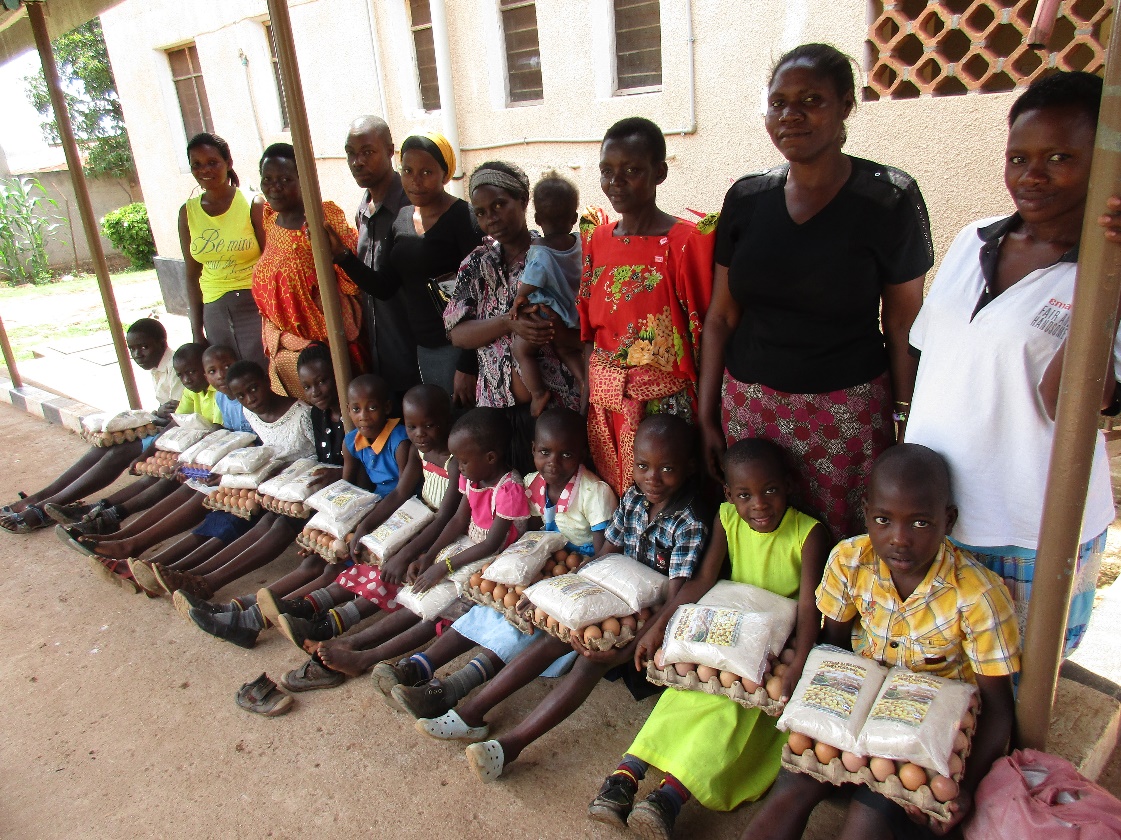 Children living with HIV/AIDS after receiving food supplements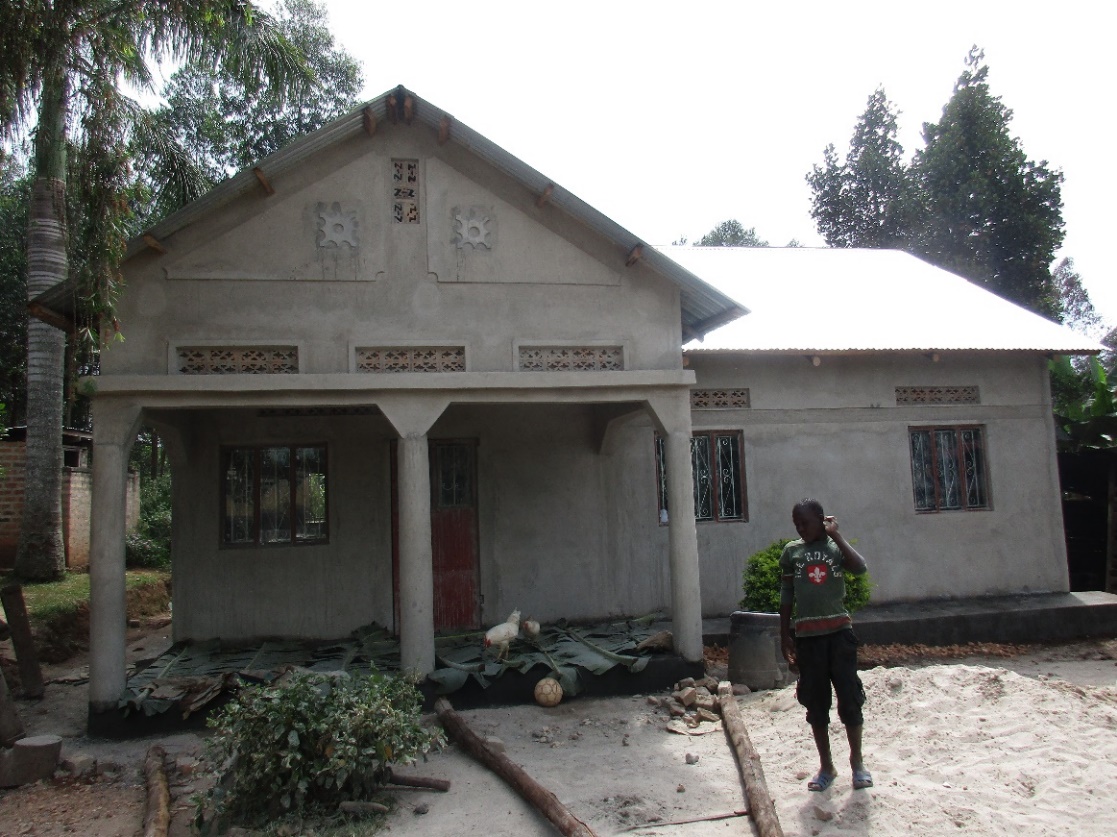 One of the houses renovated in the yearRenovation of MzeeNantale’sHouse  in progress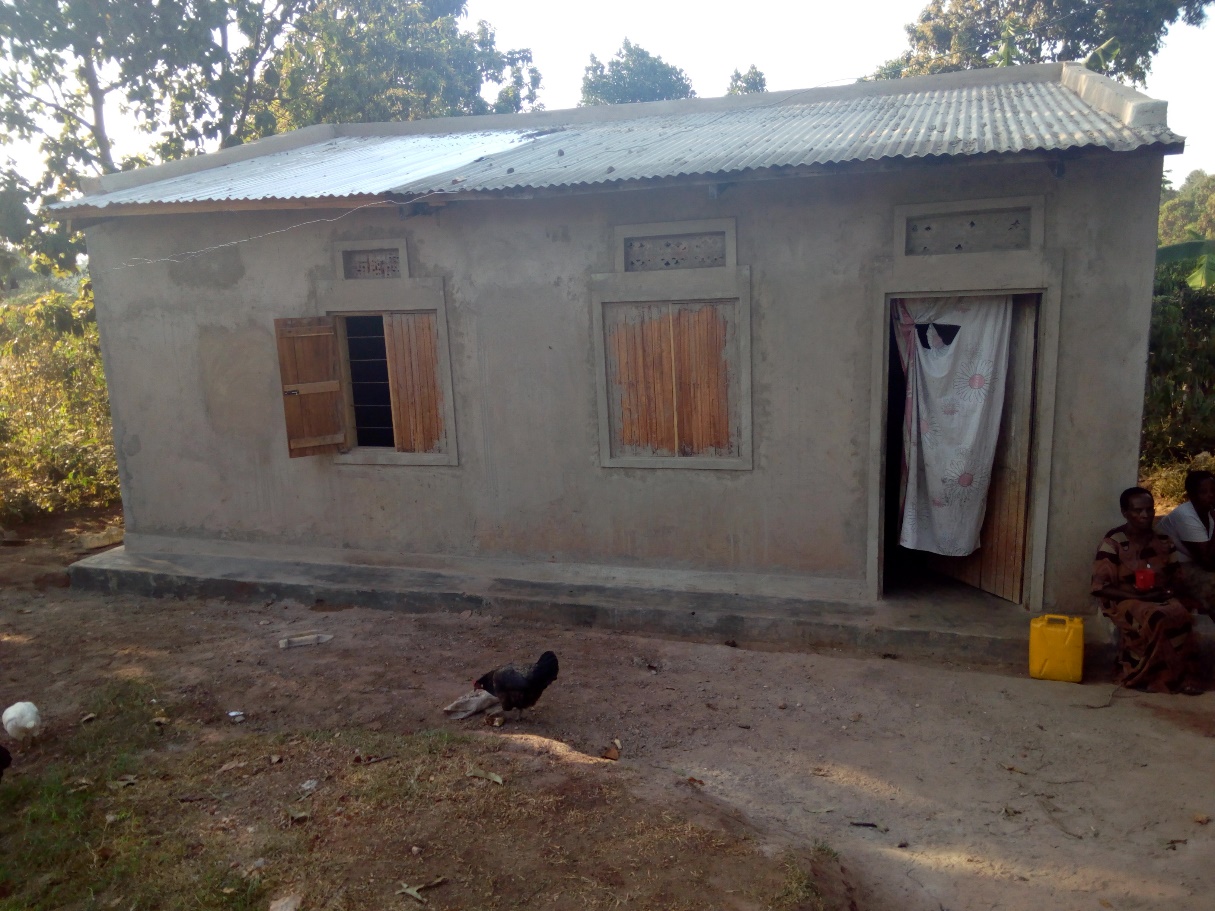 Construction of a  house to MzeeStaphaniaNabbuto in progress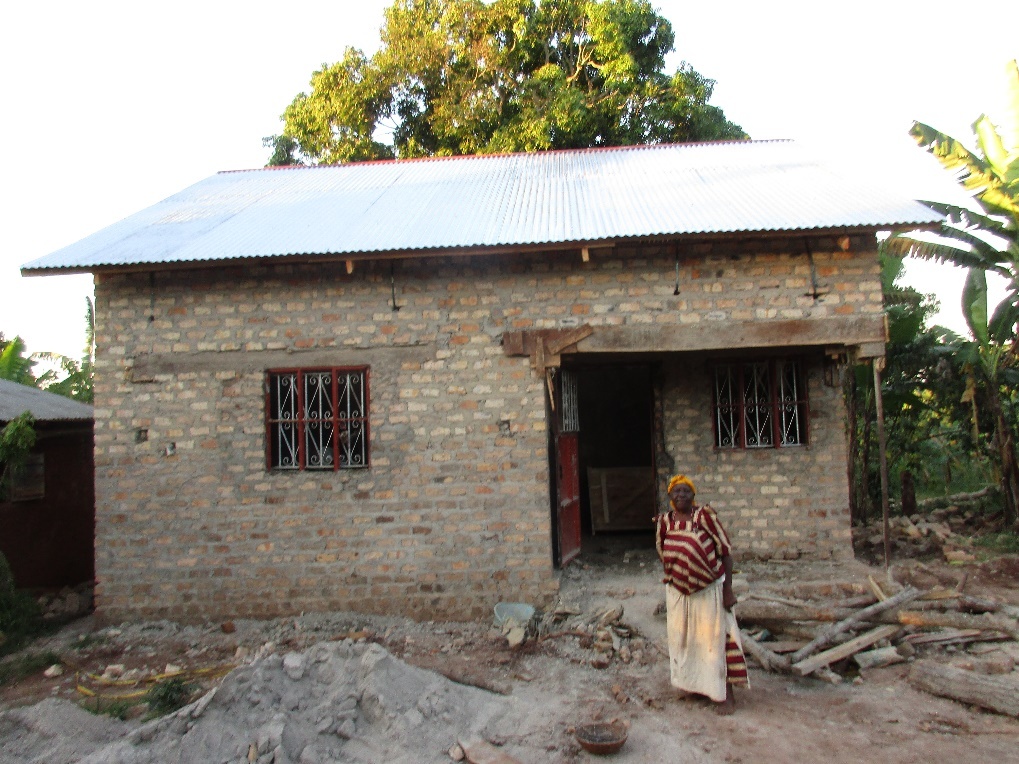 Supported number by level 2018Supported number by level 2018Supported number by level 2018Supported number by level 2018LevelFMTotalPrimary302050Secondary362460Colleges171128University191231TOTAL9067169ACTIVITYTARGETMEANS OF VERIFICATIONRESPONSIBLE PERSONQ1Q1Q1Q2Q2Q2Q3Q3Q3Q4Q4Q4SOURCE OF FUNDING1Health support to the communitySupported communitiesNumber of camps heldPeriodical reportsphotosStaff  of Future Focus UgandaJFMAMJJASONDLocal Income and Partners1Health support to the communitySupported communitiesNumber of camps heldPeriodical reportsphotosStaff  of Future Focus UgandaXXXXXXXXXXXXLocal Income and Partners2Education support to the clientsSupported communities in selected districtsNumber of students supported,Reports, Bank statements, bank slips, periodical reportsStaff of Future Focus UgandaXXXXXXXXXXXXLocal Income and Partners3Entrepreneur support to the communitySupported communities in selected districtsNumber skills appliedNumber of people who created jobsReportsStaff of Future Focus UgandaXXXXLocal Income and Partners4Economic empowerment to the communitySupported communities in selected districtsNumber of people  with income in the communityVouchers Staff of Future Focus UgandaXXXXXXXXXXXXLocal Income and Partners5Social welfare to the communityShelter. Water and sanitationNumber of houses constructed, number of pit latrine constructedStaff of Future Focus UgandaXXXXXXXXXXXXLocal Income and Partners6Supervise and support Future Focus Uganda income generating activities/projects Youth and women groupsNumber of support visits conductedList of beneficiariesStaff of Future Focus UgandaXXXXXXXXXXXXLocal Income and Partners9Support running administrative cost of the organizationStaff and boardof directorsStaff environment improved and the office moving on well.Staff of Future Focus UgandaLocal Income and Partners